__________________________________________________________________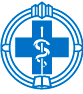 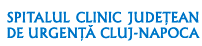 SERVICIUL R.U.N.O.                                                                                   APROBAT     MANAGER,         							             Prof. Univ. Dr. Claudia GHERMANPROCES VERBALVALIDARE DOSARE DEPUSE Întocmit astăzi, 06.07.2022 cu ocazia validării dosarelor depuse pentru ocuparea prin concurs a posturilor vacante. Comisia de concurs desemnată prin Decizia managerului  Nr. 1255/ 04.07.2022, întrunită la data prezentului, pentru organizarea concursului pe 52 posturi de Asistent medical generalist, constată că în termenul legal, respectiv până la data de 04.07.2022, ora 15:00, au fost depuse 260 dosare. 	Rezultatul procesului de validare a dosarelor este:Comisia de concurs:Președinte: Manager, Prof. Dr. Claudia Diana GhermanMembru: Director Îngrijiri, As.Med.Pr.Lic. Eva KisMembru: As.șef Rodica LupuMembru: As.șef Mihaela PopReprezentant OAMMR: As. Șef Monica DuțuSecretar: As. Dorina GârboanCODFUNCȚIEVALIDARE DOSARMOTIV INVALIDARE DOSAR (dacă e cazul)DOCUMENTE LIPSĂ CARE SE POT COMPLETA PÂNĂ ÎN ZIUA PRIMEI PROBE25725Asistent medical generalistAdmis25748Asistent medical generalistAdmis25782Asistent medical generalistRespinsLipsa adeverinta OAMMR25804Asistent medical generalistRespinsLipsa adeverinta OAMMR25938Asistent medical generalistAdmis25987Asistent medical generalistAdmis25989Asistent medical generalistAdmis25991Asistent medical generalistAdmis25992Asistent medical generalistAdmis26007Asistent medical generalistAdmis26012Asistent medical generalistAdmis26224Asistent medical generalistAdmis26229Asistent medical generalistAdmis26246Asistent medical generalistAdmis26248Asistent medical generalistAdmis26250Asistent medical generalistAdmis26251Asistent medical generalistAdmis26259Asistent medical generalistAdmis26260Asistent medical generalistRespinsLipsa adeverinta OAMMRlipsa cazier26261Asistent medical generalistAdmis26263Asistent medical generalistAdmis26266Asistent medical generalistAdmis26273Asistent medical generalistRespinsLipsa adeverinta OAMMR26275Asistent medical generalistRespinsLipsa adeverinta OAMMR26277Asistent medical generalistAdmis26482Asistent medical generalistAdmis26483Asistent medical generalistAdmis26484Asistent medical generalistAdmis26485Asistent medical generalistAdmis26486Asistent medical generalistAdmis26498Asistent medical generalistAdmis26500Asistent medical generalistAdmis26502Asistent medical generalistAdmis26505Asistent medical generalistAdmis26512Asistent medical generalistAdmis26838Asistent medical generalistAdmis26843Asistent medical generalistAdmis26844Asistent medical generalistAdmis26846Asistent medical generalistRespinsLipsa adeverinta OAMMR26848Asistent medical generalistAdmis26854Asistent medical generalistAdmis26856Asistent medical generalistAdmis26867Asistent medical generalistAdmis26868Asistent medical generalistAdmis26875Asistent medical generalistAdmis26876Asistent medical generalistAdmis26881Asistent medical generalistAdmis26884Asistent medical generalistAdmis26890Asistent medical generalistAdmis26899Asistent medical generalistAdmislipsa cazier26908Asistent medical generalistAdmis26910Asistent medical generalistAdmis26912Asistent medical generalistAdmis26914Asistent medical generalistAdmis26938Asistent medical generalistAdmis26939Asistent medical generalistAdmis26942Asistent medical generalistAdmis26945Asistent medical generalistAdmis26949Asistent medical generalistAdmis27189Asistent medical generalistAdmis27192Asistent medical generalistAdmis27196Asistent medical generalistAdmis27197Asistent medical generalistAdmis27203Asistent medical generalistAdmis27204Asistent medical generalistAdmislipsa cazier27208Asistent medical generalistAdmis27220Asistent medical generalistAdmis27229Asistent medical generalistAdmis27230Asistent medical generalistAdmis27234Asistent medical generalistAdmis27235Asistent medical generalistAdmis27237Asistent medical generalistAdmis27239Asistent medical generalistAdmis27240Asistent medical generalistAdmis27242Asistent medical generalistAdmis27243Asistent medical generalistAdmis27247Asistent medical generalistAdmis27251Asistent medical generalistAdmislipsa cazier27271Asistent medical generalistAdmis27523Asistent medical generalistAdmis27531Asistent medical generalistAdmis27537Asistent medical generalistAdmis27538Asistent medical generalistAdmislipsa cazier27539Asistent medical generalistAdmis27543Asistent medical generalistAdmis27556Asistent medical generalistAdmis27558Asistent medical generalistAdmis27559Asistent medical generalistAdmis27561Asistent medical generalistAdmis27562Asistent medical generalistAdmis27569Asistent medical generalistAdmislipsa cazier27571Asistent medical generalistAdmis27572Asistent medical generalistAdmis27574Asistent medical generalistAdmis27576Asistent medical generalistAdmis27604Asistent medical generalistAdmis27607Asistent medical generalistAdmis27608Asistent medical generalistAdmis27614Asistent medical generalistAdmis27615Asistent medical generalistAdmis27617Asistent medical generalistAdmis27618Asistent medical generalistAdmis27619Asistent medical generalistAdmis27621Asistent medical generalistAdmis27623Asistent medical generalistAdmis27624Asistent medical generalistAdmis27628Asistent medical generalistAdmis27632Asistent medical generalistAdmis27635Asistent medical generalistAdmis27638Asistent medical generalistAdmis27639Asistent medical generalistAdmis27640Asistent medical generalistAdmis27641Asistent medical generalistAdmis27642Asistent medical generalistAdmis27643Asistent medical generalistAdmis27645Asistent medical generalistAdmis27648Asistent medical generalistAdmis27652Asistent medical generalistAdmis27653Asistent medical generalistAdmis27655Asistent medical generalistAdmis27656Asistent medical generalistAdmis27658Asistent medical generalistAdmis27659Asistent medical generalistAdmis27661Asistent medical generalistAdmis27662Asistent medical generalistAdmis27663Asistent medical generalistAdmis27664Asistent medical generalistAdmislipsa cazier27665Asistent medical generalistAdmis27892Asistent medical generalistAdmis27927Asistent medical generalistAdmis27944Asistent medical generalistAdmis27946Asistent medical generalistAdmis27947Asistent medical generalistAdmis27953Asistent medical generalistAdmis27965Asistent medical generalistAdmis27968Asistent medical generalistAdmis27970Asistent medical generalistAdmis27972Asistent medical generalistAdmis27973Asistent medical generalistAdmis27983Asistent medical generalistAdmis27984Asistent medical generalistAdmis27985Asistent medical generalistAdmis27997Asistent medical generalistAdmis28000Asistent medical generalistAdmis28009Asistent medical generalistAdmis28012Asistent medical generalistRespinsLipsa adeverinta OAMMR28013Asistent medical generalistAdmis28020Asistent medical generalistRespinsLipsa adeverinta OAMMR28022Asistent medical generalistAdmis28023Asistent medical generalistRespinsLipsa adeverinta OAMMR28024Asistent medical generalistAdmis28033Asistent medical generalistRespinsLipsa adeverinta OAMMR28039Asistent medical generalistAdmis28041Asistent medical generalistAdmislipsa cazier28043Asistent medical generalistAdmis28046Asistent medical generalistAdmis28048Asistent medical generalistAdmis28056Asistent medical generalistAdmis28059Asistent medical generalistAdmis28060Asistent medical generalistAdmis28061Asistent medical generalistAdmis28067Asistent medical generalistAdmis28072Asistent medical generalistAdmis28077Asistent medical generalistAdmis28078Asistent medical generalistAdmis28079Asistent medical generalistAdmis28080Asistent medical generalistAdmis28081Asistent medical generalistAdmis28082Asistent medical generalistAdmis28086Asistent medical generalistAdmis28087Asistent medical generalistAdmis28228Asistent medical generalistAdmis28233Asistent medical generalistAdmis28246Asistent medical generalistAdmis28261Asistent medical generalistAdmis28302Asistent medical generalistAdmis28308Asistent medical generalistRespinsLipsa adeverinta OAMMR28312Asistent medical generalistAdmis28316Asistent medical generalistAdmis28317Asistent medical generalistAdmis28321Asistent medical generalistAdmis28322Asistent medical generalistAdmis28329Asistent medical generalistAdmis28334Asistent medical generalistAdmis28337Asistent medical generalistAdmis28342Asistent medical generalistRespinsLipsa adeverinta OAMMRlipsa cazier28350Asistent medical generalistRespinsLipsa adeverinta OAMMR28359Asistent medical generalistAdmis28360Asistent medical generalistAdmis28361Asistent medical generalistAdmis28365Asistent medical generalistAdmis28366Asistent medical generalistAdmis28367Asistent medical generalistAdmis28373Asistent medical generalistAdmis28376Asistent medical generalistRespinsLipsa adeverinta OAMMRlipsa cazier28377Asistent medical generalistAdmis28379Asistent medical generalistAdmis28386Asistent medical generalistAdmis28387Asistent medical generalistAdmis28388Asistent medical generalistAdmis28389Asistent medical generalistAdmis28391Asistent medical generalistAdmis28395Asistent medical generalistRespinsLipsa adeverinta OAMMR28396Asistent medical generalistAdmis28638Asistent medical generalistAdmislipsa cazier28639Asistent medical generalistAdmis28653Asistent medical generalistAdmis28661Asistent medical generalistAdmis28676Asistent medical generalistRespinsLipsa adeverinta OAMMR28677Asistent medical generalistAdmis28680Asistent medical generalistAdmis28681Asistent medical generalistAdmis28683Asistent medical generalistAdmis28687Asistent medical generalistAdmis28690Asistent medical generalistAdmis28691Asistent medical generalistAdmis28693Asistent medical generalistAdmis28694Asistent medical generalistAdmis28695Asistent medical generalistAdmis28696Asistent medical generalistAdmis28707Asistent medical generalistAdmis28710Asistent medical generalistAdmis28714Asistent medical generalistAdmis28715Asistent medical generalistAdmis28716Asistent medical generalistRespinsLipsa adeverinta OAMMR28717Asistent medical generalistAdmis28720Asistent medical generalistAdmis28723Asistent medical generalistAdmis28727Asistent medical generalistAdmis28731Asistent medical generalistAdmis28734Asistent medical generalistAdmis28739Asistent medical generalistAdmis28747Asistent medical generalistAdmis28755Asistent medical generalistAdmis28756Asistent medical generalistAdmis28758Asistent medical generalistRespinsLipsa adeverinta OAMMR28762Asistent medical generalistAdmislipsa cazier28763Asistent medical generalistAdmis28766Asistent medical generalistAdmis28768Asistent medical generalistAdmis28770Asistent medical generalistAdmis28771Asistent medical generalistAdmis28772Asistent medical generalistAdmis28773Asistent medical generalistAdmis28775Asistent medical generalistAdmis28780Asistent medical generalistAdmis28782Asistent medical generalistAdmis28783Asistent medical generalistAdmislipsa cazier28784Asistent medical generalistAdmis28785Asistent medical generalistAdmis28793Asistent medical generalistAdmis28796Asistent medical generalistAdmis28800Asistent medical generalistAdmis28802Asistent medical generalistAdmis28804Asistent medical generalistAdmis28807Asistent medical generalistRespinsMotive medicale28808Asistent medical generalistAdmis28810Asistent medical generalistAdmislipsa cazier28811Asistent medical generalistRespinsLipsa adeverinta OAMMR28815Asistent medical generalistAdmis